Knowledge Organiser (Rivers)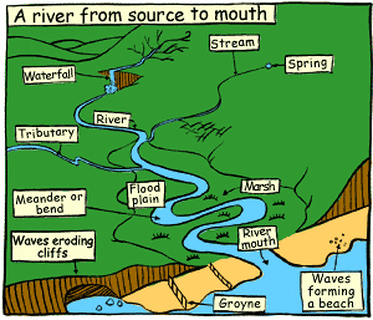 Key Vocabulary Definition sourceThe start of the river, usually on high ground.streamA narrow rivertributariesA stream or lots of streams that merge into a river.estuaryThe area where a river meets the sea. mouth of a riverThe end of a river, where the sea begins. river basin/drainage basinThe area of land from which water has drained into a river.watershedThe edge of a river basin. waterwayA route within a river that is used for travel.  River ThamesRiver DanubeRiver NileThe GangesThe AmazonThe MurrayEuropeEuropeAfricaAsia South AmericaAustralia 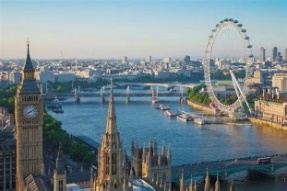 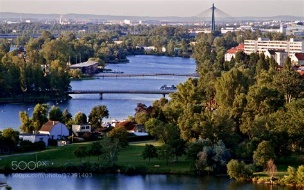 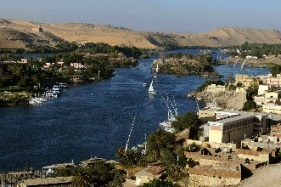 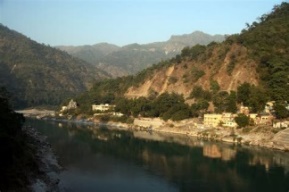 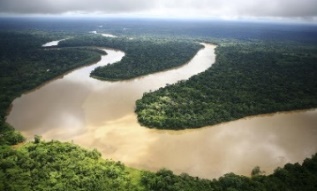 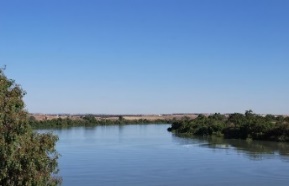 